Почвенные фрезы для горных пород Agri-World – серия FRP-25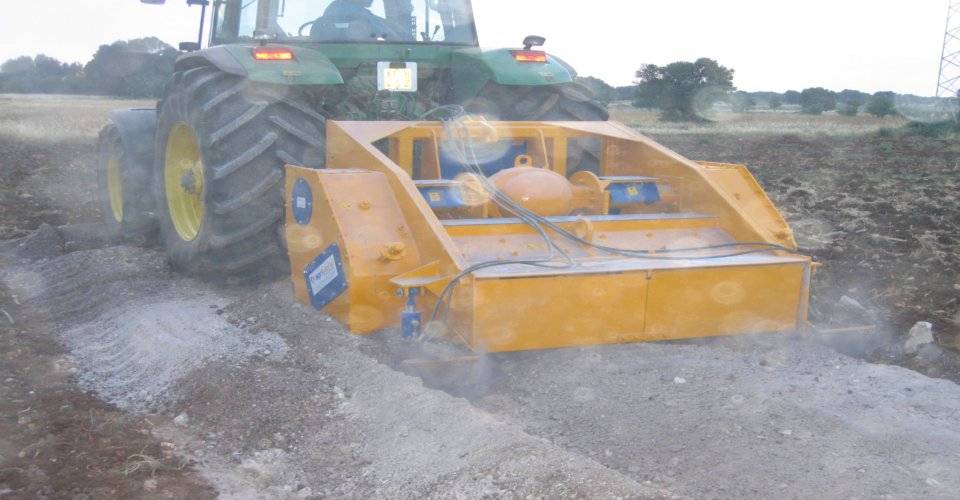 Технические характеристики:МоделиFPRD-220.25Необходимая мощность, л.с.280-330рабочая ширина, мм2200Общая ширина, мм2900рабочая глубина, мм250ВОМ, об/мин750-1000Вес, кг6350